Процедуру самообследования Государственного бюджетного  дошкольного образовательного учреждения «Детский сад  № 109 «Ласточка» г. Грозный»  регулируют следующие нормативные документы:-  Конституции Российской Федерации и Чеченской Республики.- Федеральный закон «Об Образовании в Российской Федерации» от 29.12. 2012г. № 273 -ФЗ (ст. 28 п.3,13 ст. 29 п. 3);- Закон Чеченской Республики «Об образовании в ЧР»  от 30.10.2014г. № 37-РЗ;- Постановление правительства Российской Федерации № 582 от 10.07.2013г. «Об утверждении Правил размещения на официальном сайте образовательной организации в информационно-телекоммуникационной сети «Интернет» и обновлении информации об образовательной организации»;- Постановление Правительства РФ от 11.07.2020г. № 1038 «О внесении изменений в Правила размещения на официальном сайте образовательной организации в информационно-телекоммуникационной сети «Интернет» и обновлении информации об образовательной организации»;- Приказ Рособрнадзора от 14.08.2020г.  № 831 «Об утверждении требований к структуре официального сайта образовательной организации в информационно- телекоммуникативной сети «Интернет и формату предоставления информации».-  Приказ Минобрнауки РФ от 14.06.2013г. № 462 «Об утверждении Порядка проведения самообследования образовательной организацией»;-  Приказ Минобрнауки РФ от 14.12. 2017г. № 1218 «О внесении изменений в порядок проведения самообследования образовательной организации, утвержденный приказом Минобрнауки РФ от 14.06. 2013г. № 462;- Приказ Минобрнауки РФ от 10.12.2013г. №1324 «Об утверждении показателей деятельности образовательной организации, подлежащей самообследованию»;- Приказ Минобрнауки РФ от 15.02.2017 г. № 136 «О внесении изменений в показатели деятельности образовательной организации, подлежащей самообследованию, утвержденные приказом Минобрнауки РФ от 10.12.2013г.  № 1324;-  Приказ о порядке подготовки и организации проведения самообследованияИнформационная открытость образовательной организации определена ст. 29 п. 3 Федерального закона от 29.12.2012г. № 273- ФЗ «Об образовании в Российской Федерации».Отчет о результатах самообследования ГБДОУ «Детский сад № 109 «Ласточка» г. Грозный составлен рабочей группой в составе:- Заведующий – Диресова З.Д.- Зам. зав. по УВР -  Арсаева Т.Х- Зам. зав. по АХЧ – Гайсумов Х.А.- медицинская сестра – Дениева А.З.- учитель дефектолог – Адаева А.Р.-  председатель ППО – Абалаева Л.Ю.- председатель родительского комитета – Магомадова К.А.1. Аналитическая часть.Общие сведения об образовательной организацииЦель деятельности дошкольного образовательного учреждения – осуществление образовательной деятельности по реализации образовательных программ дошкольного образования.Предметом деятельности дошкольного образовательного учреждения является формирование общей культуры, развитие физических, интеллектуальных, нравственных, эстетических и личностных качеств, формирование предпосылок  учебной деятельности, сохранение и укрепление здоровья воспитанников.Наличие локальных актов образовательного учреждения в части содержания образования, организации образовательного процесса:	-     Коллективный договор;Правила внутреннего трудового распорядка;Положение об Общем собрании трудового коллектива;Положение о Педагогическом совете;Положение о Родительском комитете;Положение о родительском собрании;Положение о родительском собрании группы ДОУ;Положение о работе с персональными данными сотрудников ДОУ;Положение о работе с персональными данными воспитанников и родителей (законных представителей) ДОУ;Положение о дошкольном образовательном учреждении.Вывод: данная организация зарегистрирована и функционирует в соответствиис нормативными документами в сфере образования Российской Федерации.II.Оценка образовательной деятельностиОбразовательная деятельность в ДОУ организована в соответствии с Федеральным законом от 29.12.2012 № 273-ФЗ «Об образовании в Российской Федерации», ФГОС дошкольного образования. С 01.01.2021 ДОУ функционирует в соответствии с требованиями СП 2.4.3648-20 «Санитарно-эпидемиологические требования к организациям воспитания и обучения, отдыха и оздоровления детей и молодежи», а с 01.03.2021 — дополнительно с требованиями СанПиН 1.2.3685-21 «Гигиенические нормативы и требования к обеспечению безопасности и (или) безвредности для человека факторов среды обитания». Образовательная деятельность ведется на основании утвержденной образовательной программы дошкольного образования (ОП ДО), которая составлена в соответствии с Федеральным государственным образовательным стандартом дошкольного образования (ФГОС ДО), Федеральной образовательной программой дошкольного образования (ФОП ДО) и санитарно-эпидемиологическими правилами и нормативами.Переход на ФОП ДО. Согласно дорожной карте внедрения ФОП ДО в образовательный процесс в ДОУ был составлен план-график по переходу детского сада на реализацию ФОП ДО. В план-график были включены мероприятия, рекомендованные Мин просвещения. На базе детского сада была создана рабочая группа по приведению ОП ДО в соответствие с ФОП ДО. В летний период рабочая группа провела аудит по рекомендациям Мин просвещения (письмо Мин просвещения от 03.03.2023 № 03-350). Для формирования вариативной части ОП ДО рабочая группа организовала анкетирование с целью изучить запросы и потребности родителей и воспитанников. Данные анкетирования помогли определиться с приоритетной деятельностью ДОУ. На основании плана-графика проведения мониторинга инфраструктуры ДОУ была проведена промежуточная оценка степени соответствия РППС ДОУ требованиям ФГОС и ФОП ДО и рекомендациям Мин просвещения. В ходе контроля выявлено: созданная РППС в ДОУ  учитывает особенности реализуемой ОП ДО. В каждой возрастной группе имеется достаточное количество современных развивающих пособий и игрушек. В каждой возрастной группе РППС обладает свойствами открытой системы и выполняет образовательную, развивающую, воспитывающую, стимулирующую функции. На заседании установочного педагогического совета в августе 2023 года была утверждена образовательная программа дошкольного образования, разработанная на основе Федеральной образовательной программы дошкольного образования. Программа состоит из обязательной и вариативной частей. Обязательная часть ОП ДО оформлена с учетом ФОП ДО. Вариативная часть включает авторские и парциальные программы, которые отражают специфику ДОУ, индивидуальные потребности воспитанников, мнение их родителей и условия, в которых проходит педагогический процесс.Образовательный процесс для детей с ОВЗ и детей-инвалидов осуществляется в соответствии с адаптированной образовательной программой дошкольного образования для детей с ТНР (ОНР) и по адаптированным  программам  дошкольного образования для детей с ЗПР и РАС которые разработаны на основании Федеральной адаптированной образовательной программы дошкольного образования. Дошкольное образовательное учреждение посещают 286 воспитанников в возрасте от 2 до 7 лет. Образовательная деятельность по ОП ДО осуществляется в группах общеразвивающей направленности. Из них:II группа раннего возраста – 42 детей;Младшая группа– 49 детей;Средняя группа– 54 детей;Старшая группа	–80 детей;Подготовительная -61 детей.Воспитательная работаЧтобы выбрать стратегию воспитательной работы в 2023 году проводился анализ состава семей воспитанников.Характеристика семей по составуХарактеристика семей по количеству детейРабота строится с учетом индивидуальных особенностей детей, с использованием разнообразных форм и методов, в тесной взаимосвязи воспитателей, специалистов и родителей. Детям из неполных семей уделяется большее внимание в первые месяцы после зачисления в ДОУ. Дополнительное образование. С сентября 2023 года в рамках реализации задач направления воспитания в дошкольного образовательного учреждения реализуется дополнительная образовательная программа «АБВГдейка». Зачисление детей на обучение по этой программе осуществлялось по заявлению родителей. На декабрь 2023 года численность воспитанников, занимающихся по программе, составила 92 человек.Анализ родительского опроса, проведенного в ноябре 2023 года, показывает, что дополнительное образование в детском саду реализуется достаточно активно.Охват дополнительным образованием в ДОУ в 2023 году составил 1/3 процента.Вывод: все нормативные локальные акты в части содержания, организации образовательного процесса в Детском саду имеются в наличии. Все возрастные группы укомплектованы полностью. Вакантных мест не имеется. Организация работы по предоставлению льгот.В организации ведется работа по предоставлению льгот согласно законодательным нормативным актам-федерального, регионального, муниципальных уровней;Федеральный Закон от 29.12.2012г. №273 –ФЗ «Об образовании в Российской Федерации»Постановление Чеченской Республики от 312.12.2014г. №259 «Об утверждении порядка взимания родительской платы за присмотр и уход за детьми в государственных и муниципальных образовательных организациях, реализующих образовательную программу дошкольного образования и Порядка назначения и выплаты компенсационной части родительской платы за присмотр и уход задетьмивгосударственныхимуниципальныхобразовательныхорганизациях, реализующих образовательную программу дошкольного образования»(с изменениями на17.08.2020г.) (в редакции Постановлений Правительства Чеченской Республики от 29.12.2015г. №257, от 06.02.2018г. №9, от 17.08.2020г. № 193)Количество льготниковОценка системы управления организацииУправление ДОУ осуществляется в соответствии с действующим законодательством и Уставом дошкольного образовательного учреждения.Управление Детским садом строится на принципах единоначалия иколлегиальности. Коллегиальными органами управления являются: Управляющий совет, Педагогический совет, Общее собрание работников. Единоличным исполнительным органом является руководитель – заведующий.	В ДОУ сформированы коллегиальные органы управления:Общее собрание трудового коллектива – представляет полномочия работников ДОУ, в состав Общего собрания входят все работники ДОУ, председателем трудового коллектива является – заведующий ДОУ З.Д. Диресова;Педагогический совет Учреждения – постоянно действующий коллегиальный орган управления педагогической деятельностью ДОУ, действующий в целях развития и совершенствования образовательной деятельности, повышения профессионального мастерства педагогических работников. Председателем педагогического совета является заведующий З.Д. Диресова;Родительский комитет Учреждения – создан с целью реализации права родителей (законных представителей) несовершеннолетних воспитанников, педагогических работников на участие в управлении ДОУ, развитие социального партнёрства между всеми заинтересованными сторонами образовательных отношений.Председателем родительского комитета ДОУ в 2023 году является  Магомадова К.А.- Профсоюзная организация – представительным органом работников являетсядействующий в ДОУ профессиональный союз работников образования (Первичная профсоюзная организация), председателем профсоюзной организации в 2023 году является воспитатель  Абалаева Л.Ю.Схема.1направление–общественное управление ДОУСтруктура, порядок формирования, срок полномочий и компетенция органов управления ДОУ, принятие ими решений устанавливаются Уставом ДОУ в соответствии с законодательством Российской Федерации. Деятельность коллегиальных органов Управления осуществляется в соответствии с Положениями:Положение об Общем собрании трудового коллективаПоложение о Педагогическом совете ДОУПоложение о родительском комитете ДОУПоложение «О первичной профсоюзной организации»Административно – управленческую работу ДОУ обеспечивает административный аппарат в следующем составе:Заведующий        З.Д. ДиресоваЗам. зав. по УВР    Т.Х. АрсаеваЗам. зав. по АХЧ    Х.А. ГайсумовМедицинская сестра А.З. ДениеваСтруктура и система управления соответствуют специфике деятельности Детского садаПо итогам 2023 года система управления Детского сада оценивается как эффективная, позволяющая учесть мнение работников и всех участниковОбразовательных отношений.Руководящий состав ГБДОУ №109 «Ласточка» г. Грозный	Действующая система управления позволяет оптимизировать управление, включить в пространство управленческой деятельности значительное  числопедагогов, работников ДОУ и родителей (законных представителей).Основными принципами управления развитием ДОУ являются: Принцип ориентации на человека и его потребности, предполагающий:-создание условий, обеспечивающих развитие и саморазвитие личности каждого педагога в соответствии с его способностями и потребностями, а также потребностями развивающегося ДОУ:-стимулирование потребностей, ориентированных на самореализацию каждого члена коллектива через его творческую деятельность по достижению прогнозируемых результатов.Принцип аналитико-прогностической  направленности управления (ориентация на зону потенциальных возможностей ДОУ и его субъектов):- анализ состояния ДОУ, выявление противоречий, факторов и условий,стимулирующих или сдерживающих его развитие; - осознание потребности в изменении, формулировка проблем, подлежащих решению, обеспечивающих перспективу развития.Принцип системности управления развитием.Принцип предполагает разработку программы развития ДОУ и путей ее реализации. Принцип деятельностного подхода предполагает творческипреобразующую индивидуальную и коллективную деятельность по разработке освоения инноваций.На совещаниях при руководителе ДОУ рассматриваются разнообразные вопросы по эффективности образовательного процесса.Согласно педагогическому анализу руководителя, образовательная программа дошкольного образования ДОУ и рабочие программы педагогов выполняется в полном объеме.Все приказы руководителя ДОУ по основной деятельности и личному составу изданы соответственно инструкции по делопроизводству.В учреждении, имеются все необходимые локальные нормативные акты,касающихся прав и интересов участников образовательных отношений, которые своевременно обновляются и принимаются.Чтобы не допустить распространения короновирусной инфекции, администрация ДОУ  продолжила в 2023 году работу по введенным в 2020 году дополнительным ограничительным и профилактическим мерам в соответствии с СП3.1/2.4.3598-20:Ежедневный усиленный фильтр воспитанников и работников – термометрию с помощью бесконтактных термометров и опрос на наличие признаковИнфекционных заболеваний. Лица с признаками инфекционных заболеваний изолируются, а ДОУ уведомляет территориальный орган Роспотребнадзора;Еженедельную генеральную  уборку с применением дезинфицирующих средств, разведенных в концентрациях по вирусному режиму;Ежедневную влажную уборку с обработкой всех контактных поверхностей, игрушек и оборудования дезинфицирующими средствами;Дезинфекцию посуды, столовых приборов после каждого использования;Бактерицидные установки в групповых комнатах;Частое проветривание групповых комнат в отсутствие воспитанников;Проведение всех занятий в помещениях групповой ячейки или на открытом воздухе отдельно от других групп;Оценка взаимодействия семьи и ДОУВзаимодействие с семьями воспитанников коллектив ДОУ строит на основе принципа сотрудничества.В каждой группе разработан перспективный план работы с родителями.В ходе спланированной работы решаются такие актуальные задачи, как:повышение педагогической культуры родителей;приобщение родителей к жизни ДОУ;изучение семьи и установление контактов с ее членами для согласования воспитательных воздействий на ребенка.Использованные формы работы показали их результативность, готовность и открытость и родителей (законных представителей) к диалогу, участию в подготовке и проведению общих мероприятий, праздников. Оказание посильной помощи в оснащении помещений ГБДОУ и благоустройству территории, внимание к проблемам воспитания, обучения и развития своих детей.Систематическая работа с родителями была направлена на информирование о содержании работы ДОУ, вовлечение родителей (законных представителей) в жизнь воспитанников, привлечение внимания к успехам и проблемам дошкольников.Согласно годовому плану работы на учебный год регулярно проводились:-родительские собрания (групповые,	общие, с отдельными группами родителей), направленные на знакомство родителей (законных представителей) с воспитательным – образовательным процессом, задачами и итогами работы и т.д.;-индивидуальные консультации для родителей (законных представителей) по вопросам воспитания и эффективного взаимодействия со своими детьми;-индивидуальные беседы педагогов с родителями (законными представителями), направленные на оказание своевременной помощи потому или иному вопросу воспитания и нахождение единой точки зрения по данному вопросу;- совместные групповые и общие праздники, спортивные соревнования; - выставки родительских работ («День знаний», «Осенины», «Мой папа Лучший», «Мамочка моя», «Весенняя композиция»);-конкурсы совместного творчества детей и родителей(законныхпредставителей): «Лучшая оформление беседок», «Осенины», «Зимние забавы», «Весенняя композиция», и т.д.-периодически обновлялось содержание на информационных стендах для родителей (законных представителей). Материалы содержали как нормативно- правовую, регламентирующую документацию, так и материалы, отражающие деятельность педагогов с воспитанниками ДОУ.Родители (законные представители) принимали участие:- в заседаниях родительского комитета ДОУ;- в работе родительских комитетов групп;- в традиционных сезонных мероприятиях;-в социологических опросах, направленных на выявление степени удовлетворенности родителей (законных представителей) процессом и результатами воспитательных-образовательных потребностей и особенностей различных категорий семей.Открытость работы ДОУ обеспечивалась путем информирования родителей (законных представителей) через информационные стенды для родителей(законных представителей), а также через сайт ДОУ и страницу в социальной сети Инстаграм. Использование информационно-коммуникативных технологий позволяет значительно повысить эффективность взаимодействия ДОУ и семьи.Таким образом, можно отметить, что у педагогического коллектива имеется достаточный опыт организации работы с семьями воспитанников.Социальная активность и партнерство ГБДОУДля повышения качества образования и реализации годовых задач педагоги ДОУ сотрудничают с окружающим социумом с целью создания условий для разностороннего развития воспитанников. В ДОУ создана определенная система взаимодействия с учреждениями культурно-образовательного социума, которая прописана в договорах и планах совместных мероприятий, что способствует познавательному, речевому, художественно-эстетическому, эмоционально-личностному развитию детей.Так ДОУ взаимодействует с детской  поликлиникой № 5 г. ГрозныйВ течение 2023 года провидится работа для сохранения здоровья воспитанников сообща между медсестрой ДОУ и врачами поликлиники. Прослеживается календарь прививок и так же все необходимое по мере возникновения проблем со здоровьем воспитанников .Необходимым условием успешности работы педагогов ДОУ по  преемственности со школой является договор между школой № 26 города Грозный.При взаимодействии с социумом наблюдается положительный результат освоения знаний, умений и навыков по социально-познавательной образовательной области, физической образовательной области.Серьезное внимание уделено созданию системы противопожарной безопасности. Детский сад укомплектован огнетушителями, установлена система пожарной сигнализации, имеются стандартные информационные знаки. Пути эвакуации соответствуют нормативам.Проведены обучение ответственных лиц по пожарно - техническому минимуму и инструктажи с целью повышения антитеррористической устойчивости.IV.Оценка содержания и качества подготовки обучающихся детейСодержание образовательных программ ДОУ соответствует основным положениям возрастной психологии и дошкольной педагогики. Формами организации педагогического процесса в ДОУ являются:- занятия;- образовательная деятельность в режимных моментах;- самостоятельная деятельность;Занятия организуется в соответствии с учебным планом и сетками занятий. Образовательная деятельность строилась по комплексно-тематическому принципу на основе интеграции образовательных областей. Работа над темой велась как на занятиях, так и в процессе режимных моментов и самостоятельной деятельности детей в обогащенных по теме развивающих центрах. Количество занятий и их длительность определены таблицей 6.6 СанПиН 1.2.3685-21 и зависят от возраста ребенка.Реализация ОП ДО строилась в соответствии с образовательными областями:- «Физическое развитие»;- «Социально-коммуникативное развитие»;- «Познавательное развитие»;- «Художественно-эстетическое развитие»;- «Речевое развитие».Диагностическая работа по выявлению уровня развития воспитанников проводится в два этапа: сентябрь — первичная диагностика, май — итоговая диагностика. Для проведения диагностики педагоги использовали произвольные формы на основе мало формализованных диагностических методов: наблюдение, свободные беседы, анализ продуктов детской деятельности, специальные диагностики ситуации, дополнительные методики по образовательным областям. Для фиксации результатов диагностики были использованы карты наблюдения и диагностики.Основная первичная диагностика проводилась в конце сентября.Цель первичной диагностики: выявить стартовые условия (исходный уровень развития), определить проблемные сферы, сформулировать цели, разработать проект образовательной деятельности на год.Цель итоговой диагностики: оценить степень решения поставленных задач и определить перспективы дальнейшего проектирования образовательной деятельности.Так, результаты качества освоения ОП ДО ДОУ на конец 2023 года выглядят следующим образом:Результаты педагогического анализа показывают преобладание детей с высоким и средним уровнями развития при прогрессирующей динамике на конец учебного года, что говорит о результативности образовательной деятельности в ДОУ.Реализация каждой образовательной области предполагает решение специфических задач во всех видах детской деятельности, имеющих место в режиме дня ДОУ:- режимные моменты;- игровая деятельность;- специально организованные традиционные и интегрированные занятия;- индивидуальная и подгрупповая работа;- самостоятельная деятельность;- опыты и экспериментирование.Во исполнение Указа Президента от 17.05.2023 № 358 в годовой план работы детского сада были внесены мероприятия по формированию безопасной информационной среды для педагогов, детей и родителей. В течение года со всеми участниками образовательных отношений проводились просветительские мероприятия. На заседании педагоги обсудили доступные для дошкольников формы работы по теме, а также был подобран демонстрационный материал из опыта работы.В 2023 году в рамках патриотического воспитания осуществлялась работа по формированию представлений о государственной символике РФ и ЧР: изучение государственных символов: герба, флага и гимна РФ и ЧР. Деятельность направлена на формирование у дошкольников ответственного отношения к государственным символам страны, Республики.Во исполнение Указа Президента от 27.06.2022 № 401 на педагогическом совете был рассмотрен и согласован план мероприятий, приуроченных к Году педагога и наставника. В течение года со всеми участниками образовательных отношений были проведены тематические мероприятия. Так, в рамках реализации плана с дошкольниками проводились тематические беседы и занятия, на которых педагоги рассказывали о профессии воспитателя. С педагогическими работниками также проводилась плодотворная работа. В течение года согласно плану мероприятий организовывались тематические семинары, тренинги. Педагоги участвовали в конкурсах профессионального мастерства. Воспитательная работа в 2023 году осуществлялась в соответствии с рабочей программой воспитания и календарным планом воспитательной работы. Виды и формы организации совместной воспитательной деятельности педагогов, детей и их родителей разнообразны:- коллективные мероприятия;- тематические досуги;- выставки;Деятельность ДОУ направлена на обеспечение непрерывного, всестороннего и своевременного развития ребенка. Организация образовательной деятельности строится на педагогически обоснованном выборе программ (в соответствии с лицензией), обеспечивающих получение образования, соответствующего ФГОС ДО и ФОП ДО.В основу воспитательного-образовательного процесса ДОУ  в 2023 году были положены образовательная программа дошкольного образования, самостоятельно разработанная в соответствии с федеральным государственным образовательным стандартом дошкольного образования и с учетом федеральной образовательной программы дошкольного образования, и адаптированная образовательная программа для детей с ОВЗ. В ходе реализации образовательной деятельности используются информационные технологии, современные педагогические технологии, создана комплексная система планирования образовательной деятельности с учетом направленности реализуемой образовательной программы, возрастных и индивидуальных особенностей воспитанников, которая позволяет обеспечить плавный переход воспитанников ДОУ в школу.Работа с детьми с ОВЗВ ДОУ функционирует психолого-педагогический консилиум (ППк), состоящий из педагогов-психологов, учителей–логопедов и учителей дефектологов. Которые, в свою очередь, обеспечивают качество коррекционной работы по устранению различного рода недостатков в развитии у детей с ограниченными возможностями здоровья (ОВЗ).На основании медико-педагогического обследования составлены карты развития детей, определены группы детей. Составлены планы взаимодействия с воспитателями, специалистами, родителями. Составлено перспективноепланирование по речевому и психологическому развитию и воспитанию детей. Формы коррекционной работы педагога-психолога, учителя–логопеда и учителя – дефектолога носят как индивидуальный, так и подгрупповой характер.Коррекционная работа проводилась с использованием наглядных, практических и словесных методов обучения и воспитания с учетом психофизического состояния детей, с использованием дидактического материала. Коррекционная работа проводилась по следующим направлениям: накопление и актуализация словаря, уточнение лексико-грамматических категорий, развитие фонематических представлений, коррекция нарушений звукопроизношения, развитие связной речи.В 2023 году (декабрь) по итогам диагностики были выявлены 15 воспитанников с ОВЗ, нуждающиеся в коррекционной работе. Из них:ЗПР – 4 воспитанникаЗРР – 2 воспитанникаСиндром Дауна -2 воспитанникаНесколько направлений по ОВЗ -7 воспитанниковВывод: образовательный процесс в ДОУ организован в соответствии с требованиями, предъявляемыми ФГОС ДО и ФОП ДО, и направлен на сохранение и укрепление здоровья воспитанников, предоставление равных возможностей для полноценного развития каждого ребенка. Общая картина оценки индивидуального развития позволила выделить детей, которые нуждаются в особом внимании педагога и в отношении которых необходимо скорректировать, изменить способы взаимодействия, составить индивидуальные образовательные маршруты. Работа с детьми с ОВЗ продолжается. Полученные результаты говорят о достаточно высокой эффективности коррекционной работы. Обучение детей с ОВЗ ведется по разработанным специальным индивидуальным (коррекционным) программам, (образовательным маршрутам).V. Оценка организации воспитательного-образовательного процессаВ основе образовательного процесса в ДОУ лежит взаимодействие педагогических работников, администрации и родителей. Основными участниками образовательного процесса являются дети, родители, педагоги. Образовательную деятельность с детьми педагоги организуют в следующих направлениях:- Занятия, которые проводят в процессе организации различных видов детской деятельности;- занятия, которые проводят в ходе режимных процессов;- самостоятельная деятельность детей;- взаимодействие с семьями детей по реализации образовательной программы ДО.Образовательная программа дошкольного учреждения определяет содержание и организацию образовательного процесса для детей дошкольного возраста и направлена на формирование общей культуры, развитие физических, интеллектуальных и личностных качеств, обеспечивающих социальную успешность, сохранение и укрепление здоровья детей дошкольного возраста. Организация воспитательного - образовательного процесса осуществляется на основании режима дня, сетки занятий, которые не превышают норм предельно допустимых нагрузок, соответствуют требованиям СанПиН и организуются педагогами ДОУ на основании перспективного и календарно-тематического планирования.Занятия в рамках образовательной деятельности ведутся по группам. Продолжительность занятий соответствует СанПиН 1.2.3685-21 и составляет в группах с детьми:- от 2 до 3 лет — до 10 минут;- от 3 до 4 лет — до 15 минут;- от 4 до 5 лет — до 20 минут;- от 5 до 6 лет — до 25 минут;- от 6 до 7 лет — до 30 минут.Между занятиями в рамках образовательной деятельности предусмотрены перерывы продолжительностью не менее 10 минут.Основной формой детской деятельности является игра. Образовательная деятельность с детьми строится с учетом индивидуальных особенностей детей и их способностей. Выявление и развитие способностей воспитанников осуществляется в любых формах образовательного процесса.В рамках реализации годового плана работы в течение года проводились мероприятия для родителей с использованием форм работы онлайн. По запросу родителей педагогами и специалистами  проведены:- групповые консультации с родителями воспитанников;- индивидуальные консультации с родителями и воспитанниками;- индивидуальные консультации с родителями;В течение года проводилась систематическая работа, направленная на сохранение и укрепление физического, психического и эмоционального здоровья детей, по профилактике нарушений осанки и плоскостопия у детей. Педагоги ДОУ ежегодно при организации образовательного процесса учитывают уровень здоровья детей и строят образовательную деятельность с учетом здоровья и индивидуальных особенностей детей.В физическом развитии дошкольников основными задачами для ДОУ являются охрана и укрепление физического, психического здоровья детей, в том числе их эмоционального благополучия. Оздоровительный процесс включает в себя:- профилактические, оздоровительные мероприятия;- общеукрепляющую терапию (витаминотерапия, полоскание горла, применение фитонцидов);- организацию рационального питания (четырехразовый режим питания);- санитарно-гигиенические и противоэпидемиологические мероприятия;- двигательную активность;- комплекс закаливающих мероприятий;- использование здоровье сберегающих технологий и методик (дыхательные гимнастики, индивидуальные физические упражнения, занятия в сухом бассейне);- режим проветривания и кварцевания.Благодаря созданию медико-педагогических условий и системе оздоровительных мероприятий показатели физического здоровья детей улучшились. Детей с первой группой здоровья — 208 человек (90%), со второй группой здоровья — 23 ребенка (10%).Вывод: воспитательный-образовательный процесс в ДОУ  строится с учетом требований санитарно-гигиенического режима в дошкольных учреждениях. Выполнение детьми программы осуществляется на хорошем уровне. Годовые задачи реализованы в полном объеме. В ДОУ систематически организуются и проводятся различные тематические мероприятия. Содержание воспитательной-образовательной работы соответствует требованиям социального заказа (родителей), обеспечивает развитие детей за счет использования образовательной программы. Организация педагогического процесса отмечается гибкостью, ориентированностью на возрастные и индивидуальные особенности детей, что позволяет осуществить личностно ориентированный подход к детям.VI. Дополнительное образование         Потенциал дополнительного образования используется для построения единого образовательного пространства (педагоги, дети, родители, профессиональные сообщества), обеспечивает повышение качества образовательных услуг. Для воспитанников старших и подготовительных групп введена и реализуется программа дополнительного образования «АБВГДейка». Актуальность и новизна программы  Веселая школа» направлена на решение вопросов выравнивания стартовых возможностей дошкольников с учетом проблемы разного уровня подготовленности  детей, затрудняющего их адаптацию к условиям школьной жизни.Созданная система в детском саду помогает дошкольникам реализовать свои способности под руководством опытных воспитателей. При этом решаются основные задачи по выявлению способных и одаренных детей, созданию максимально благоприятных условий для разностороннего развития детей, разработке и внедрению нового содержания образования, педагогических технологий, созданию условий дошкольникам для реализации их творческих способностей. Занятия в «АБВГДейка» проводятся в форме кружковой работы в режимные моменты (бесплатно).	Вывод: таким образом, по результатам проведенной психологической диагностики по подготовке детей к обучению в школе, выявлена положительная динамика, исходя из этого, следует, что воспитанники старших групп потенциально готовы к поступлению в школу.VII. Оценка качества кадрового обеспеченияДетский сад укомплектован педагогами на 100 процентов согласно штатному расписанию. Всего работают 80 человек. Педагогический коллектив Детского сада насчитывает  26 специалиста. Соотношение воспитанников, приходящихся на 1 взрослого:воспитанник/педагоги–11\1.Из 26 педагогического работника ДОУ  все соответствуют квалификационным требованиям профессионального стандарта «Педагог». Их должностные инструкции соответствуют трудовым функциям, установленным профстандартом «Педагог».Образовательный уровень педагоговКурсы повышения квалификации у педагогов составляют 100%. Кроме этого педагоги проходят обучение, участвуют в методических объединениях, посещая семинары, тренинги, педагогические часы, мастер-классы.Педагоги постоянно повышают свой профессиональный уровень, эффективно участвуют в работе методических объединений,  знакомятся с опытом работы своих коллег и других дошкольных учреждений, а также само развиваются. Все это в комплексе дает хороший результат в организации педагогической деятельности и улучшении качества образования и воспитания Оценка учебно-методического и библиотечно-информационного обеспеченияВ ДОУ библиотека является составной частью методической службы. Библиотечный фонд располагается в методическом кабинете, кабинетах специалистов, группах детского сада. Библиотечный фонд представлен методической литературой по всем образовательным областям основной Общеобразовательной программы, детской художественной литературой,периодическими изданиями, а также другими информационными ресурсами на различных электронных носителях. В каждой возрастной группе имеется банкнеобходимыхучебно-методическихпособий,рекомендованныхдляпланирования воспитательно-образовательной работы в соответствии с обязательной частью Работа методического кабинета удовлетворяет потребности педагогического коллектива в оперативном предоставлении необходимой информации, методического материала, способствует их максимально эффективному внедрению в образовательный процесс.Оборудование и оснащение методического кабинета достаточно для реализации образовательных программ. В методическом кабинете созданы условия для возможности организации совместной деятельности педагогов. Оформлена подписка для педагогов на периодическое издание «Берийн беш», периодически выписываем журнал «Бералла».Однако кабинет недостаточно оснащен техническим и компьютерным оборудованием.Информация выступает сегодня как один из главных ресурсов, поэтому информационно-аналитическая деятельность является одним из основных инструментов управления дошкольным учреждением. Информация нужна всем: руководителю, сотрудникам, родителям, населению, заинтересованным организациям и т.д.В ДОУ активно создается единая информационная образовательная среда: Email-diresova@mail/ruсайт- http://lastochka109.do95.ru Доступ в Интернет дал возможность начать работу по внедрению в ДОУ электронного документооборота (осуществлять рассылку исходящих документов, планировать маршруты передвижения электронных документов и контролировать их исполнение, преобразовывать бумажные документы в электронную форму, осуществлять доставку документов в различные организации посредством электронной почты).-Официальный сайт и страничка ДОУ в социальной сети позволяет родителям получать информацию о жизни ДОУ, реализуемых программах, приоритетах, планируемых мероприятиях и дает возможность обратной связи.-Является источником информации учебного, методического и воспитательного характера.-Обеспечивает доступность информации о ДОУ широкому кругу участников образовательного процесса (родителям, социальным партнёрам) и потенциальным потребителям услуг.-Популяризирует деятельность ДОУ, позволяет осуществлять обмен опытом с передовыми ДОУ.Функционирование информационной образовательной среды в ДОУ для организации управленческой, методической и педагогической деятельности обеспечивается техническими средствами, сетевыми и коммуникационными устройствами:Персональный компьютер–5 Телевизоры - 12Приставка DVD-3Синтезатор-1Принтер–5Мультимедийный проектор–1 экран для проектирования - 1Компьютеры, предназначенные для управленческой деятельности, имеют выход в интернет.Для полноценного обеспечения информационной открытости в ДОУ оформлены и постоянно обновляются информационные стенды, родительские уголки, выставки.Вывод по разделу:ГБДОУ обеспечено современной связью, это одно из важнейших звеньев информационно-образовательной среды, обеспечивающее необходимое качество образования и предоставление необходимых условий для развития всех субъектов образовательного процесса.Оценка качества материально-технической базыВ ДОУ сформирована материально-техническая база для реализации образовательных программ, жизнеобеспечения и развития детей в полном соответствии с требованиями СанПин.В ДОУ оборудованы помещения:Групповые помещения–12;Кабинет заведующего– 1;Методический кабинет–1;Кабинет  учителя – дефектолога -1;Актовый зал   - 1;пищеблок– 1;медицинский кабинет– 1;изолятор –1.Кабинет педагога–психолога-1Двор ДОУ оборудован игровыми площадками для досуга и образовательнойдеятельности детей;- спортивная площадка- прогулочные площадки- беседки для всех возрастных группЭкологическая тропаУчасток для занятий по обучению ПДДПри создании предметно-развивающей среды воспитатели учитывают возрастные, индивидуальные особенности детей своей группы. Оборудованы групповые комнаты, включающие игровую, познавательную, обеденную зоны.Материально-техническое состояние Детского сада и территории соответствует действующимсанитарнымтребованиямкустройству,содержаниюиорганизациирежима работы в дошкольных организациях, правилам пожарной безопасности, требованиям охраны труда.Обеспечение безопасности ДОУЗдание ГБДОУ оборудовано тревожной кнопкой, что позволяет оперативно вызвать наряд вневедомственной охраны в случае чрезвычайной ситуации, а также установлены 20 видеокамер, по периметру здания снаружи, и внутри здания – в каждой возрастной группе.Обеспечение условий безопасности в ДОУ выполняется согласно локальным нормативно-правовым документам.Имеются планы эвакуации.С вновь принятыми сотрудниками проводится вводный инструктаж, противопожарный инструктаж, по антитеррористической безопасности и инструктаж по мерам электробезопасности.На обоих этажах ДОУ и во дворе на специальном противопожарном щите имеются первичные средства пожаротушения, в том числе огнетушители –14шт.Оборудована автоматическая система оповещения на случай пожара (пожарная сигнализация).Руководством ДОУ составлены договора на обслуживание указанных систем с соответствующими организациями.Ежедневно ответственными лицами осуществляется контроль с целью своевременного устранения причин, несущих угрозу жизни и здоровью воспитанников и работников.Территория ДОУ по всему периметру ограждена металлическим забором. Прогулочные площадки поддерживаются в хорошем санитарном состоянии и содержании.Подъездная	дорога	к	ДОУ	оборудована необходимыми	 знакамидорожного движения и указателями.С воспитанниками дошкольных групп регулярно проводятся беседы, занятия по ОБЖ, развлечения по соблюдению правил безопасности на дорогах. Обучающие эвакуационные мероприятия с воспитанниками и сотрудниками на случай экстренной ситуации.Вывод: в ДОУ соблюдаются правила по охране труда, обеспечивается безопасность жизнедеятельности воспитанников и сотрудников.Оценка качества медицинского обеспечения ДОУ, системы охраны здоровья воспитанниковВ детском саду имеется медицинский блок, который по составу помещений и их площади соответствует санитарным правилам.Сюда входит:медицинский кабинет   изоляторМедицинский кабинет оснащен всем необходимым оборудованием:облучатель бактерицидныйшкаф для хранения лекарственных средстваптечка для оказания неотложной помощипротивопедикулезный наборведра с педальной крышкой для мусора «А» и «В»ростомервесы электронныекушеткадинамометр ручной детскийтонометр с детской манжеткойфонендоскоплоткиемкость-контейнер для дезинфекции инструментариев и использованных шприцев, и игл.Основным источником сведений о состоянии здоровья воспитанников служат результаты обязательных медицинских осмотров.Медицинский персонал на ряду с администрацией и педагогическим персоналом учреждения несет ответственность за проведение лечебно-профилактических мероприятий, соблюдение санитарно-гигиенических норм, режима и качество питания воспитанников.Проводится профилактика гриппа и ОРВИ. Дети получают витамины,которые способствуют правильному течению обменных процессов, оказывают положительное влияние на состояние нервной системы, процесс кроветворения и защитных сил организма:  Ревит, Аскорбиновую кислоту.Используются все организованные формы занятий физическими упражнениями с широким включением подвижных игр, спортивных упражнений с элементами соревнований, а также пешеходные прогулки, экскурсии. Под руководством медицинского работника проводится физкультурно-оздоровительная работа: комплекс закаливающих процедур с использованием природных факторов (солнце, воздух, вода), полоскание солевым, чесночным раствором, настойкой календулы.	Закаливание детского организма проводится систематически во все времена года.В ДОУ проводятся следующие оздоровительные мероприятия:закаливающие процедуры (точечный массаж, полоскание горла солевыми чесночным растворами, оздоровительный бег, дыхательная гимнастика);самомассаж;воздушные, солнечные ванны;босо хождение на утренней гимнастике и физкультурных занятиях;гимнастика пробуждение после сна на постелях под музыку и хождение босиком по массажному коврику.Медицинской сестрой ДОУ ведется учет и анализ общей заболеваемости воспитанников, анализ простудных заболеваний, осуществляется ежедневный утренний осмотр и необходимый контроль состояния здоровья детей.Совместно с детской поликлиникой осуществляется лечебно-профилактическая помощь детям, даются рекомендации родителям по укреплению здоровья детей и предупреждению вирусных, инфекционных заболеваний, проводится совместная работа с педагогическим коллективом по реабилитации детей в условиях ДОУ.Оздоровительная работав ДОУ проводится на основе нормативно –правовых документов:ФЗ №52 «О санитарно-эпидемиологическом благополучии населения».СанПиН 2.4.1.3049-13 «Санитарно-эпидемиологические требования к устройству, содержанию и организации режима работы дошкольных организаций».В ДОУ создан комплекс гигиенических, психолого-педагогических ифизкультурно – оздоровительных системных мер, обеспечивающих ребенкупсихическое и физическое благополучие, комфортную моральную и бытовую среду.Педагогами проводятся как традиционные, так и нетрадиционные физкультурные занятия: дыхательная гимнастика, пальчиковая гимнастика. На физкультурных занятиях осуществляется индивидуально-дифференцированный подход к детям.  При определении нагрузок учитывается уровень физической подготовки и здоровья. Систематически проводятся утренняя гимнастика, закаливание, подвижные игры на прогулке, физкультминутки на занятиях, физкультурные праздники и развлечения. Медицинское обслуживание воспитанников проводится по трем направлениям:оздоровительная работа;лечебно-профилактическая работа;организационно-методическая работа.В осенне-зимний период осуществляются мероприятия по подготовке детского организма к сезонным инфекциям (противогриппозная профилактика, прививка против гриппа, витаминная терапия). Весь детский контингент ДОУ привит согласно возрастным и индивидуальным особенностям, плану-графику прививок.Для родителей проводились консультации «Профилактика гриппа и ОРВИ»,«Профилактика острых кишечных инфекций», оформлялись стенды с материалами на тему профилактики и предотвращения инфекционных заболеваний, оказанию первой помощи.В части санэпиднадзора за состоянием сотрудников ДОУ, следует отметить, что все сотрудники регулярно – ежегодно проходят медицинский осмотр.Случаев травматизма и пищевых отравлений среди воспитанников за 2023год не выявлено.Оценка качества организации питанияВ дошкольном образовательном учреждении организовано 3-хразовое питание детей на основании 10 дневного меню в соответствии с требованиями СанПиН2.4.1.3049-13;  интервал между приёмами пищи не превышает 4 часов во всех возрастных группах.Питание детей организовано с учётом следующих принципов:Выполнение режима питания;Калорийность питания, ежедневное соблюдение норм потребления продуктов;Гигиена приёма пищи;Индивидуальный подход к детям во время питания;Правильность расстановки мебели.Ежедневно для контроля над организацией питания в соответствии с требованиямисанитарныхправилкачественногоибезопасногогорячегопитания воспитанников в ДОУ проводится бракераж и делается запись в журналебракеража готовой продукции.Организация питьевого режима соответствует требованиям СанПиН. Вежедневный рацион детей включаются овощи, рыба, мясо, куры, молочные продукты, фрукты.Анализ выполнения норм питания проводится ежемесячно. Меню обеспечивает:Сбалансированность детского питания;Удовлетворенность суточной потребности детей в белках, жирах и углеводах;Суточные нормы потребления продуктов.Оценку качества готовых блюд, кулинарного изделия осуществляет бракеражная комиссия. Выдача готовой пищи осуществляется только после проведения данного контроля.Оценка медико-социального обеспечения показала его соответствие к предъявляемым требованиям.Оценка функционирования внутренней системы оценки качества образованияЦелью системы оценки качества образования является установление соответствия качества дошкольного образования в ДОУ федеральному государственному Образовательному стандарту дошкольного образования. Реализация внутренней системы оценки качества образования осуществляется в ДОУ на основе Внутреннего контроля и мониторинга.Внутренний контроль осуществляется в виде плановых или оперативных проверок и мониторинга. Контроль в виде плановых проверок осуществляется всоответствие с утверждённым годовым планом, оперативным контролем на месяц, который доводится до всех членов педагогического коллектива. Результаты внутреннего контроля оформляются в виде справок, отчётов. Информация о результатах контроля доводится до работников ДОУ в течение 7 дней с момента завершения проверки. По итогам контроля в зависимости от его формы, целей и задач, а также с учётом реального положения дел проводятся заседания педагогического совета и административные совещания, педагогические планерки. При проведении внутренней оценке качества образования изучается степень удовлетворённости родителей качеством образования в ДОУ на основании анкетирования родителей, опроса.С целью информирования родителей об организации образовательнойдеятельности в  ДОУ оформлены информационные стенды, информационные уголки для родителей в группах.Состояние здоровья и физического развития воспитанников удовлетворительные. 89%  детей успешно освоили образовательную программу дошкольного образования в своей возрастной группе. Воспитанники старшей группы показали высокие показатели готовности к школьному обучению.В течение года воспитанники Детского сада успешно участвовали в конкурсах и мероприятиях различного уровня.Мониторинг качества образовательной деятельности в 2023 году показал хорошую работу педагогического коллектива по всем показателям даже с учетом некоторых организационных сбоев, вызванных применением дистанционных технологий.Вывод: Система внутренней оценки качества образования функционирует в соответствии с требованиями действующего законодательства.Таким образом, на основе самообследования деятельности ДОУ, представленной в аналитической части отчёта, можно сделать вывод, что в ДОУ созданаразвивающая образовательная среда, представляющая собой систему условий социализации и индивидуализации воспитанников нашего детского сада.Результаты анализа показателей деятельности организацииДанные приведены по состоянию на 30.12.2023г.Выводы  по итогам самообследования  образовательного учрежденияАнализ показателей указывает на то, что ДОУ имеет достаточнуюинфраструктуру, которая соответствует требованиям СП 2.4.3648-20 «Санитарно - эпидемиологические требования к организации воспитания и обучения, отдыха и оздоровления детей и молодежи» и позволяет реализовывать образовательные программы в полном объеме в соответствии с ФГОС ДО.Организация педагогического процесса отмечается гибкостью, ориентированностью на возрастные и индивидуальные особенности детей, что позволяет осуществить личностно - ориентированный подход к детям.Содержание образовательно - воспитательной работы соответствует требованиям социального заказа (родителей), обеспечивает обогащенное развитие детей за счет использования базовой и дополнительных программ;Детский сад укомплектован достаточным количеством педагогических и иных работников, которые имеют высокую квалификацию и регулярно проходят повышение квалификации, что обеспечивает результативность образовательной деятельности.Материально-техническая база, соответствует санитарно-гигиеническим требованиям.Запланированная воспитательная - образовательная работа выполнена в полном объеме.Данные приведены по состоянию на 31.12.2023.Согласован на заседании рабочей группы по проведению самообследованияПротокол № 2 от 15.04.2024 г.Наименование (по Уставу)Государственное бюджетное  дошкольное образовательное учреждение «Детский сад  № 109 «Ласточка» г. Грозный»Сокращенное наименование учрежденияГБДОУ № 109 «Ласточка» г. ГрозныйТипОрганизационно-правоваяформаБюджетное учреждениеУчредительКомитет Правительства Чеченской Республики по дошкольному образованиюГод основанияс  10.01.2012  годаЮридический адрес 364052, Чеченская Республика,  г. Грозный, Старопромысловское шоссе № 100Телефон8928-738-52-90e-maildiresova@mail.ru.Адрес сайта в Интернетеhttps://do95.ru/index.Режим работыс 07:00 часов – до 19:00 часовдлительность – 12 часоввыходные – суббота, воскресеньеДолжность руководителяЗаведующийФамилия, имя, отчество руководителяДиресова Залина ДзамбековнаСостав семьиКоличество семейПроцент от общего количества семей воспитанниковПолная281100%Неполная с матерью31.7%Неполная с отцом00%Оформлено опекунство00%Полу сироты20.71%Количество детей в семьеКоличество семейПроцент от общего количества семей воспитанниковОдин ребенок10  5.5%Два ребенка5319%Три ребенка и более19876%ЛьготаКоличество детейПрием детей в ДОУ на льготных условияхПрием детей в ДОУ на льготных условияхМногодетные семьи0Дети с ограниченными возможностямиздоровья0Дети–инвалиды, пребывающие в ДОУ набесплатной основе8Плата за присмотри уход в ДОУПлата за присмотри уход в ДОУМногодетные семьи198Компенсация родительской платыКомпенсация родительской платы20%  8150%  10270%95№ДолжностьФИОКурирует направление и виды деятельностиОбразованиепо дипломуСтажСтаж№ДолжностьФИОКурирует направление и виды деятельностиОбразованиепо дипломуАдминистративныйПедагоги-ческий/общий1.ЗаведующийЗалина ДзамбековнаДиресоваОбеспечение:кадровых, материально-технических, финансовых,психолого-педагогических условий для полноценногофункционированияГБДОУ;реализации в полном объеме образовательных программ;соответствия качестваподготовки обучающихсяустановленным требованиям;безопасных условий пребывания работников в ГБДОУЧеченский государственный педагогический институт, 130/162.Зам. зав.   по УВРТаиса Хамитовна АрсаеваОбеспечение качества предоставления образовательных услугЧГУ9лет03.Зам. зав. по АХЧХамзат Алиевич ГайсумовОбеспечение технических и хозяйственных условий работы ДОУГГНТУ20ОбластьОбщееКол детейРезультат наначало годаКол детей%Речевое развитие262Высокий Средний Низкий 26171425923Познавательное развитие262Высокий СреднийНизкий46174421086.83.2Социально  коммуникативное развитие262Высокий СреднийНизкий37188372842.529.5Художественно  эстетическое развитие262Высокий СреднийНизкий361913516.881.23Физическое развитие262Высокий СреднийНизкий 501735734.363.12.6ДолжностьСпециалисты(единиц)ВозрастВозрастВозрастСтажСтажСтажСтажСтажСтажСтажОбразованиеОбразованиеОбразованиеКатегорияКатегорияКатегорияКатегорияКатегориядо3030- 40Более40До5летДо5лет5- 10лет5- 10лет10-20лет10-20летболее 20высшеен/высшееСреднееспециальноеб/ксздсзд1кВкУчитель-дефектолог1111111Воспитатели23911338866914920-Музыкальныйруководитель11111Старший воспитатель11111ИТОГО:2610124410107791619-ПоказателиЕдиница измеренияКоличествоОбразовательнаядеятельностьОбразовательнаядеятельностьОбразовательнаядеятельностьОбщее количество воспитанников, которые обучаются по программе дошкольного образованияВ том числе обучающиеся:человек286В режиме полного дня (8–12часов)человек286В режиме кратковременного пребывания (3–5часов)человек0В семейной дошкольной группечеловек0По форме семейного образования с психолого-педагогическим сопровождением, которое организует детский садчеловек0Общее количество воспитанников в возрасте до трех летчеловек57Общее количество воспитанников в возрасте от трех до восьми летчеловек229Количество (удельный вес) детей от общей численности воспитанников, которые получают услуги присмотра и ухода, в том числе в группах:человек(%)286(100%)8–12-часового пребываниячеловек(%)286(100%)12–14-часового пребываниячеловек(%)0(0%)Круглосуточного пребываниячеловек(%)0(0%)Численность (удельный вес) воспитанников с ОВЗ от общей численности воспитанников, которые получают услуги:человек(%)15(4%)По коррекции недостатков физического, психического развитиячеловек(%)15(4%)Обучению по образовательной программе дошкольного образованиячеловек(%)15(4%)Присмотру и уходучеловек(%)15(4%)Средний показатель пропущенных по болезни дней на одного воспитанникадень30Общая численность пед. работников, в том числе количество пед. работников:человек26С высшим образованиемчеловек17С высшим образованием педагогической направленности (профиля)человек16Средним профессиональным образованиемчеловек9Средним профессиональным образованием педагогической направленности (профиля)9Количество (удельный вес численности) педагогических работников, которым по результатам аттестации присвоена квалификационная категория, в общей численности педагогических работников, в том числе:человек(%)0(0%)С высшейчеловек(%)0(0%)первойчеловек(%)0(0%)Количество (удельный вес численности) педагогических работников в общей численности педагогических работников, педагогический стаж работы которых составляет:человек(%)7(73%)До5летчеловек(%)7(73%)Больше30летчеловек(%)19(73%)Количество (удельный вес численности) педагогических работников в общей численности педагогических работников в возрасте:человек(%)6(23%)До30летчеловек(%)6(23%)От 55летчеловек(%)0(0%)Численность (удельный вес) педагогических иадминистративно-хозяйственных работников, которые за последние 5 лет прошли повышение квалификации или профессиональную переподготовку, от общей численности таких работниковчеловек(%)1(4%)Численность (удельный вес) педагогических иадминистративно-хозяйственных работников, которые прошли повышение квалификации по применению в образовательном процессе ФГОС, от общей численности таких работниковчеловек(%)25(96%)Соотношение «педагогический работник/воспитанник»человек/чело век11/1Наличие в детском саду:да/нетдаМузыкального руководителяда/нетдаИнструктора по физической культуреда/нетнетучителя-логопедада/нетнетучителя-дефектологада/нетдапедагога-психологада/нетнетИнфраструктураИнфраструктураИнфраструктураОбщая площадь помещений, в которых осуществляется образовательная деятельность, в расчете на одного воспитанникакв.м1.9Площадь помещений для дополнительных видов деятельности воспитанниковкв.м570Наличие в детском саду:да/нетдаФизкультурного залада/нетдаМузыкального залада/нетдаПрогулочных площадок, которые оснащены так, чтобы обеспечить потребность воспитанников в физической активности и игровой деятельности на улицеда/нетда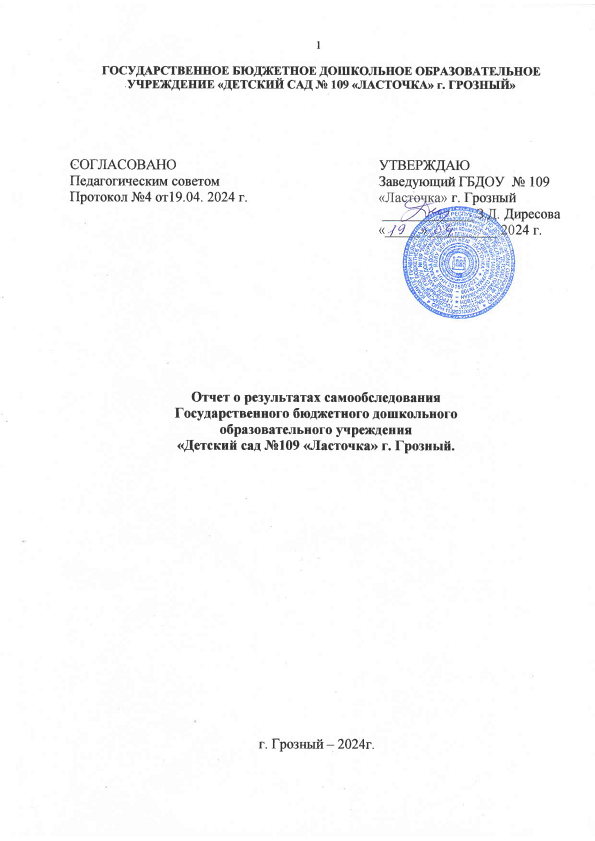 